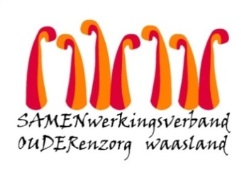 Nieuwsbrief wzc De Ark – 7 november 2020Beste , familie, mantelzorger, Sint-Niklaas en omstreken blijft nog donkerrood kleuren.  We waren even verlost van het virus maar het steekt al terug de kop op. Afdeling de duifVandaag kregen we bericht dat één medewerker van afdeling de duif een positieve test heeft afgelegd.  De bewoners met een risicocontact werden vandaag een 1ste keer gescreend.  De medewerker heeft de laatste dagen in de nest gewerkt, de nest is een deel van afdeling de duif namelijk kamers 1.026 tot 1.039.  De familie van de bewoners die gescreend werden, zijn op de hoogte gebracht.We testen een tweede keer op dag  5, deze screening gaat door op dinsdag 10 november. De nest is momenteel in bubbelisolatie tot het resultaat gekend is.  De bewoners die in de nest wonen, leven momenteel gescheiden van de andere bewoners op de duif.BezoekregelingHelaas kan het bezoek voor de gescreende bewoners niet doorgaan tem 11 november.  Om deze periode te overbruggen voor de nest, nemen we contact met de familie om via videobellen of telefoon contact te onderhouden tussen bewoner en familie.  Het paramedisch team neemt nog contact op met de familie vanaf aanstaande maandag hiervoor.  Morgen kan het bezoek wel doorgaan voor de pluim en de graan (kamers 1.001-1.025).We duimen voor negatieve resultaten en houden jullie op de hoogte.Hou jullie gezond!Met vriendelijke groet,Els Van Verre
Dagelijks verantwoordelijke